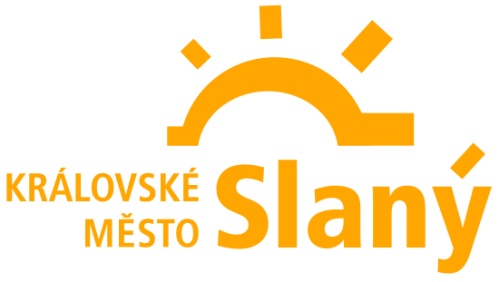 Zdravé město SlanýPlán zlepšování místní Agendy 21 v roce 2013Cíl: Naplňování kritérií kategorie „D“ MA 211. Registrace města do Databáze MA 21Termín:			3. 6. 2013Ukazatel:		záznam v Databázi MA 21Zodpovědnost:	 	koordinátor ZM a MA 212. Pravidelná aktualizace údajů na stránkách NSZM a v ma21.cenia.czTermín:			průběžně během rokuUkazatel:		kontrola 1x za 3 měsíceZodpovědnost:		koordinátor ZM a MA 213. Účast koordinátora na akreditovaných vzdělávacích akcích NSZM ČR – jarní, letní a podzimní škola NSZMTermín:			průběžně během rokuUkazatel:		účast na akcích, obdržení certifikátůZodpovědnost:		koordinátor ZM a MA 214. Ustanovení komise pro odborný dohled nad procesy ZM a MA21, jež bude složen ze zástupců veřejné správy, neziskového sektoru a komerčního sektoru a následně zřízen a jmenován radou města SlanýTermín:			do 30. 11. 2013Ukazatel:		zřízení komiseOdpovědnost:		politik a koordinátor ZM a MA21, Rada města Slaný5. Příprava a realizace osvětové kampaně Dny zdravíTermín:			do konce října 2013Ukazatel:		realizace akceOdpovědnost:		politik a koordinátor ZM a MA216. Medializace aktivit ZM a MA 21Termín:			v průběhu roku 2013Ukazatel:		min. 4 články v médiíchOdpovědnost:		koordinátor ZM a MA217. Organizace Studentského fóraTermín:			27. 9. 2013Ukazatel:		realizace fóraOdpovědnost:		koordinátor ZM a MA 218. Naplňování dílčích kritérií kategorie „D“.Termín:			do 30. 11. 2013Ukazatel:		získání kategorie „D“Odpovědnost:		politik a koordinátor ZM a MA 216. Zpracování plánu zlepšení pro další rok a hodnotící zprávy za rok stávajícíTermín:			31. 1. 2014Ukazatel:		vytvořený plánOdpovědnost:		koordinátor ZM a MA 21